Утвержденараспоряжением администрацииБерезовского городского округот 08.08.2019 №298Схема размещения торговых мест на ярмарке 24.08.2019 (Торговая площадь)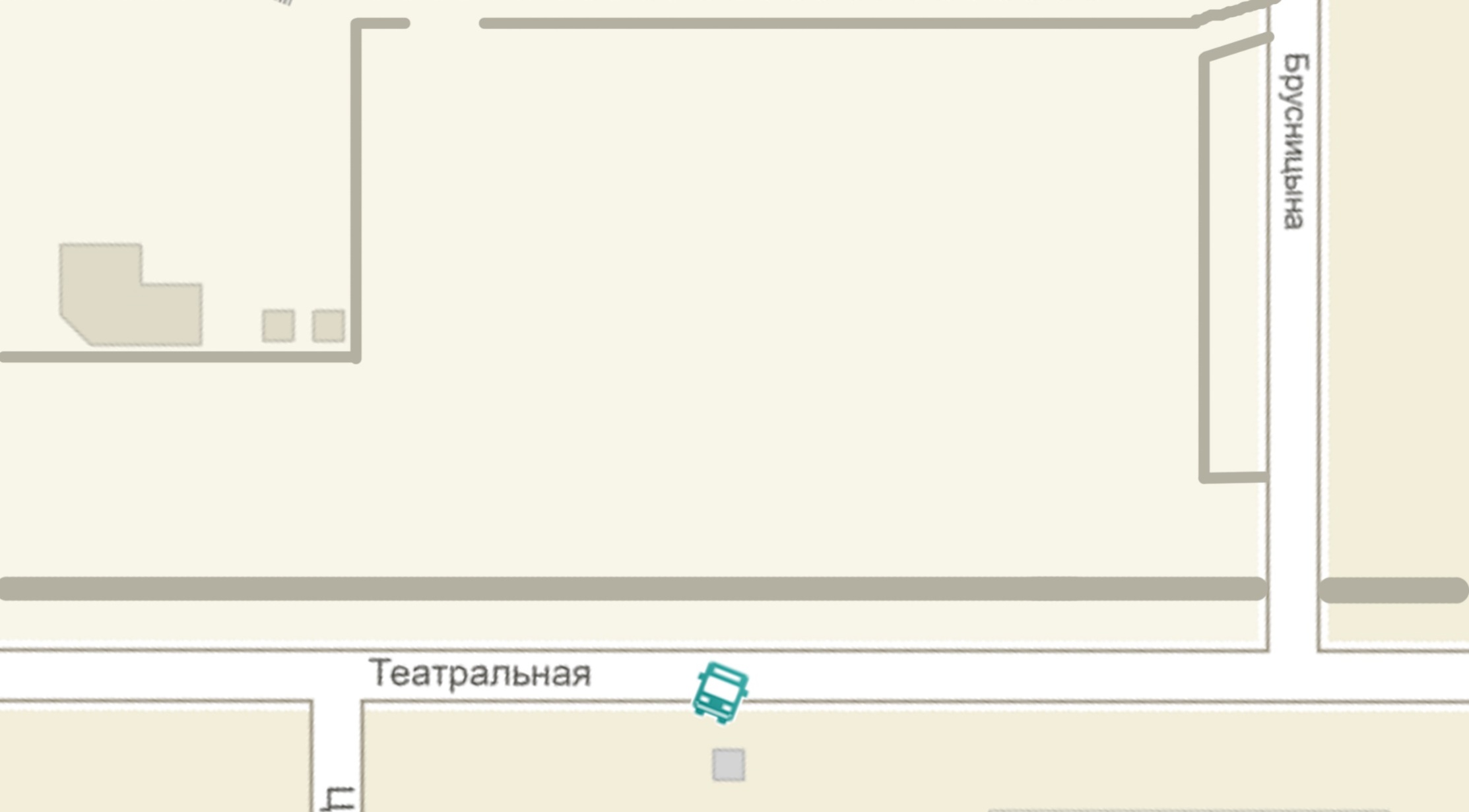 1-4 – места для продажи сельскохозяйственной продукции с использованием специализированных или специально оборудованных для торговли транспортных средств, мобильного оборудования5-8 - места для продажи сельскохозяйственной продукции, не прошедшей промышленную обработку9-19 – места для продажи продовольственных товаров20-60 – места для продажи непродовольственных товаров202122232425262728293031323334353619181716505152535455565758594960483747464544434241403938151413121110987654321